PENGARUH  LAYANAN INFORMAS I MELALUI  MEDIA AUDIO-VISUAL TERHADAP PEMAHAMAN PENDIDIKAN ERA REVOLUSI INDUSTRI 4.0 PADA SISWA KELAS 
X IPA SMA NEGERI 2 TEBING TINGGI TAHUN AJARAN 2019-2020SKRIPSIOlehMaulidya Putri HasibuanNPM : 161484101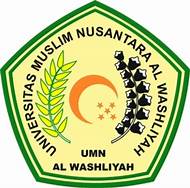 FAKULTAS KEGURUAN DAN ILMU PENDIDIKANUNIVERSITAS MUSLIM NUSANTARA AL WASHLIYAHMEDAN2020